Avis spécifique de passation de marché Avis de Pré-qualificationLe Burkina Faso a reçu un financement auprès de la Banque Islamique de Développement (BIsD) pour financer le coût du Projet de Réhabilitation des routes – Bobo-Banfora- Frontière de la Cote d’Ivoire et Banfora-Orodara (PRéBBO), et entend affecter une partie du produit de ce financement aux paiements relatifs au marché des travaux de réhabilitation et de renforcement des tronçons Bobo-Dioulasso/Banfora et Banfora-Orodara constitué de deux (02) lots :Lot 1 : Travaux de réhabilitation et de renforcement de la section Bobo-Dioulasso-Banfora du tronçon Bobo-Dioulasso-Frontière Côte d'Ivoire de la Cu7b longue de 84,7 kmLot 2 : Travaux d'aménagement de la Bretelle Banfora-Orodara (42 km) y compris la mise en œuvre des mesures de PGESLes appels d’offres seront régis par les règles et procédures de la Banque Islamique de Développement. Les candidats intéressés par la préqualification peuvent postuler pour un ou les deux lots de marchés.Le Ministère des Infrastructures et du Désenclavement représenté par le Secrétariat Permanent du Programme Sectoriel des Transports (SP-PST) entend pré-qualifier des entrepreneurs pour travaux de réhabilitation et de renforcement tel que sommairement décrits:Lots 1 et 2 : Respectivement des Linéaires de 84.7 kilomètres et 42 km kilomètresInstallation du chantier :installation générale du chantier, amenée et repli des installations et matériels : 1 Ft.Travaux préparatoires et Terrassements :débroussaillement et Nettoyage de l'emprise ,décapage de terre végétale,déblais,remblais.Corps de Chaussée :couche de forme en grave latéritique pour élargissement éventuelle,couche de fondation en grave latéritique améliorée au ciment,couche de base en grave bitumerecyclage sur 20 cm et préréglage de la chaussée,fourniture et mise en place de géo grille,fourniture et pose de bordures diverses,Revêtement de chaussées :fourniture de bitumes ,mise en œuvre de l’imprégnation,mise en œuvre de la couche d’accrochage,mise en œuvre de béton bitumineux à module élevé (ép : 5 cm),enduit superficiel bicouche sur accotementsfourniture et pose de pavées autobloquants (ép. 8 cm) pour trottoirsconstruction de parkings en béton armé .Assainissement :démolition d’ouvrages en béton armé (buses, dalot, têtes de dalots),fourniture et mise en œuvre de bétons ,aciers haute adhérence ,perrés maçonnés,caniveaux en béton armérallongement de busesdallettes pour caniveaux en béton armé,dalots de traversée de chaussée,recalibrage de lits de cours d'eau,ponts en béton armé.Signalisation et Sécurité :lignes axiale / de rive,panneaux de signalisation,glissières de sécurité de type GS4,Réalisation de ralentisseur de type dos d'âne.Aménagements connexes :réalisation d’un poste de péage équipé,réalisation d’un poste de pesage équipé pour véhicules lourds,éclairage public par lampadaire.Le délai d’exécution des travaux du Lot 1 est de vingt-quatre (24) mois et celui du lot 2 est de dix-huit (18) mois y compris les saisons pluvieuses.Les invitations à soumissionner devraient être lancées en avril 2024. La préqualification se déroulera conformément aux procédures de préqualifications spécifiées dans les Directives pour l’acquisition de Biens, Travaux et Services connexes dans le cadre des Projets financés par la Banque Islamique de Développement du 1er avril 2019 révisée en février 2023, (les « Directives »), elle est ouverte à tous les candidats des pays qui répondent aux critères de provenance, tels que définis dans les Directives.Les candidats intéressés admissibles peuvent obtenir de plus amples renseignements et consulter le document de préqualifications auprès du Secrétariat Permanent du Programme Sectoriel des Transports (SP-PST) dont l’adresse figure ci-après (Adresse 1) de 09h00 à 15h00 GMT (heure locale Ouagadougou) .Les candidats intéressés peuvent acheter un jeu complet du document de préqualifications en Français en faisant la demande écrite à l’adresse indiquée (adresse 1) ci-après accompagnée de la quittance de versement non remboursable de la somme de cent mille (100 000) Francs CFA ou 150 Euros. La méthode de paiement sera en numéraire auprès de la régie de recettes de la Direction Générale du Contrôle des Marchés et des Engagements Financiers (DGCMEF) sise au 395 Avenue Ho Chi Minh) 01 BP 6444 Ouagadougou 01 – tél. (226) 50 32 47 75 / 50 32 46 12 Burkina Faso ou par chèque encaissable au Burkina Faso à l’ordre de la Direction Générale du Contrôle des Marchés et des Engagements Financiers (DGCMEF). Le document sera adressé par n’importe quel moyen mais les frais d’expédition sont à la charge du Candidat intéressé. Les dossiers de candidature pour la préqualification doivent être déposés sous enveloppe cachetée délivrée à l’adresse ci-après (Adresse 2) avant le 17 mai 2024 à 09h00 GMT (heure locale Ouagadougou), et doivent être clairement marquées « Candidature de préqualifications pour les travaux de réhabilitation et de renforcement des tronçons Bobo-Dioulasso/Banfora et Banfora-Orodara (préciser le lot concerné).” MINISTERE DES INFRASTRUCTURES et du DESENCLAVEMENT---------------SECRETARIAT PERMANENT du programme sectoriel des transports---------------Projet de Réhabilitation des routes Bobo-Banfora-frontière de la Côte d’Ivoire et Banfora -Orodara (PRéBBO)BURKINA FASOUnité – Progrès – Justice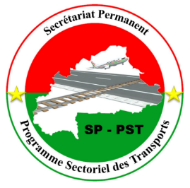 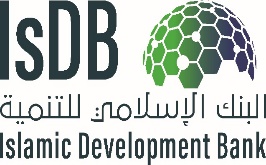 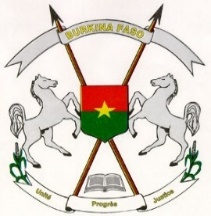 Pays : Burkina FasoNom du Projet :Projet de Réhabilitation des routes – Bobo-Banfora- Frontière de la Cote d’Ivoire et Banfora-Orodara (PRéBBO)Secteur :Infrastructures et désenclavementBrève description des Travaux :Avis de Pré-qualification pour les travaux de réhabilitation et de renforcement des tronçons Bobo-Dioulasso/Banfora et Banfora-Orodara réparti en deux lots :Lot 1 : Travaux de réhabilitation et de renforcement de la section Bobo-Dioulasso-Banfora du tronçon Bobo-Dioulasso-Frontière Côte d'Ivoire de la Cu7b longue de 84,7 kmLot 2 : Travaux d'aménagement de la Bretelle Banfora-Orodara (42 km) y compris la mise en œuvre des mesures de PGESMode de financement :Vente à tempérament - Banque Islamique de Développement (BID) N° de financement :BFA 1048 du 16 mars 2024 GIntitulé du Marché :Travaux de réhabilitation et de renforcement des tronçons Bobo-Dioulasso/Banfora et Banfora-OrodaraAOI/PM No. :2024-00001/MID/SP-PST/DM du 11 avril 2024Adresse 1Le Secrétaire PermanentPingdwindé Basile François NIKIEMATél: (+226) 70 24 10 19, Email: pst-2@pst-2.bf  et en copies à : sadaouamba@pst-2.bf  Site Web : www.sp-pst.bf Adresse 2Secrétariat Permanent du Programme Sectoriel des Transports (SP-PST) du Ministère des Infrastructures et du Désenclavement, sise Boulevard de TANSOBA (circulaire) au secteur 28, 2ème Immeuble coté sud de la station Shell – Echangeur de l’Est, 01 BP 2517 Ouagadougou 01   Tél. : (226) 25 41 78 06/07,    E-mail : pst-2@pst-2.bf le Secrétaire Permanent du Programme Sectoriel des Transports (SP-PST)Pingdwindé Basile François NIKIEMAChevalier de l’Orde de l’Etalon